Dorien Koster
Curriculum VitaeWerkervaringOpleidingenTalenVaardigheden en competentiesNevenactiviteitenCursussenWil je dit cv binnen 15 minuten maken?Beantwoord dan een aantal vragen op www.cvster.nlNaam:D. KosterAdres:Groenedijk 45
1694KK  Almere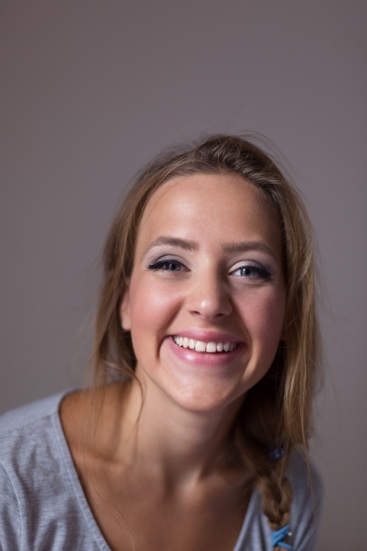 Mobiel:0652867354Rijbewijs:BE-mail:D.koster@hotmail.comGeboortedatum:05-02-1980Geboorteplaats:RotterdamNationaliteit:Nederlandse08-2009 tot 07-2017:Leerkracht BasisonderwijsBasisschool de Ark te Almere09-2004 tot 07-2009:Leerkracht BasisonderwijsBasisschool de Ark te Almere09-2002 tot 05-2004:Leerkracht BasisonderwijsBasisschool de Alm te Almere09-2001 tot 07-2002:Vervangster BasisonderwijsBasisschool de Alm te Almere1997 - 2001:PABOFontys, Rotterdam1996 - 1997:Sociaal Pedagogisch HulpverlenerHogeschool, Amsterdam1992 - 1996:HAVOVitus College, RotterdamNederlands:MoedertaalEngels:VloeiendVaardigheden:CoachingGeduldigMotiverend2013 – 2017:Voorzitter van het anti pest team2016 – 2016:Brugklas commissie  2016 – 2016:Harstikke Hoogbegaafd, Cursus.com, certificaat  2013 – 2013:BHV, Cursus.com, certificaat